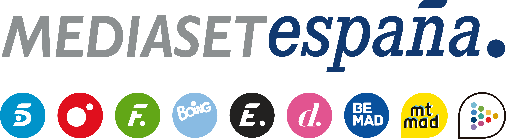 Madrid, 3 de enero de 2022Las hogueras de los solteros y las cartas que las parejas se escribieron antes de la experiencia, en ‘La isla de las tentaciones’Además, una de las chicas podrá ver durante 10 minutos el comportamiento de su pareja en Villa Playa, en la nueva entrega del programa que Telecinco emite mañana martes.Llega un nuevo hito clave en la experiencia de ‘La isla de las tentaciones’: los cara a cara de los protagonistas con los solteros favoritos de sus parejas. En esta última hoguera conjunta, los chicos, por un lado, y las chicas, por otro, no verán imágenes de sus novias/os, sino que tratarán de extraer conclusiones sobre en qué momento se encuentran sus relaciones y qué sienten sus parejas tras los acercamientos que han protagonizado durante la convivencia por separado. ¿Cómo reaccionarán al ver a los solteros? La respuesta a esta cuestión llegará en la novena entrega del programa que Telecinco emite este martes 4 de enero a partir de las 22:00 horas.Además, se vivirá uno de los momentos más emocionantes de cada edición del formato con la lectura de las cartas que cada uno de los protagonistas escribió a su pareja antes de embarcarse en esta aventura y en las que expresaban lo que sentían el uno por el otro.Por otro lado, Sandra Barneda irrumpirá nuevamente en Villa Paraíso para ofrecer a las chicas una oportunidad única: una de ellas podrá ver 10 minutos de imágenes sobre el comportamiento de su pareja en la otra villa. Serán las propias chicas las encargadas de decidir quién accede a este privilegio. El visionado generará todo un torrente de emociones y confusión en la elegida.Por último, los protagonistas disfrutarán en sus villas de las últimas veladas festivas de la edición, que provocarán un acercamiento inesperado.